             Jarní kilometry 2024  -  1. vycházka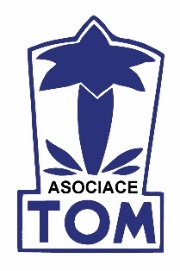 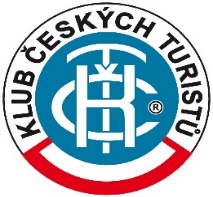 Na naší první  vycházce v sobotu 13. dubna  navštívíme  Vizovickou vrchovinu a Pulčinské skály – romantický kout Valašska.  Naše putování zahájíme v horské obci Pozděchov, které dominují dva kostely, starší  je katolický (sv.Jiří) a mladší evangelický.  Z obce se vydáme   po modré turistické značce přes  Lovecký srubový  zámeček (který původně patřil vizovické vrchnosti) Trubiska  až k rozcestníku U Oběšeného, zde modrou opustíme a budeme pokračovat po žluté přes rozcestník Láz, na Lačnovské skály. Po prohlídce Lačnovských skal se vrátíme k rozcestníku Láz a pokračujeme po modré,  přes Čertovy skály na Půlčinské skály odkud po červené dojdeme do obce Půlčín, cíle pochodu. Celkem 17 km.  Trasu si lze zkrátit o 3 km, pokud vynecháte prohlídku Lačnovských skal. V případě příznivého průběhu jarního počasí  a vhodně probouzející se jarní vegetace  se  v blízkosti naší trasy nabízí jedna botanická zajímavost a tou jsou rozkvetlé louky silně ohroženého šafránu bělokvětého u obce Lačnov.  Pokud, by tomuto kvetení počasí přálo, znamenalo by to prodloužit si trasu od Lačnovských skal do Lačnova o cca 4 km tam a zpět. Celá trasa by byla   25 km.Navržené trasy se dají  zkrátit o cca 4 km s tím, že své putování ukončíte na Čertových skalách a vynecháte návštěvu Pulčinských skal. Odjezd: v 7:30 hodin, parkoviště severní strana radniceÚčastnický poplatek:  250 Kč, děti do 15 let 150 Kč, členové  pořádajícího odboru 150 Kč a 100 Kč. Přihlásit se můžete, včetně  úhrady startovného do 5. dubna  (nebo do naplnění kapacity autobusů).  Z přepravy jsou vyloučeni „domácí mazlíčci“. Přihlášení je možné každé pondělí po 20. hodině na Turistické chatě Na Kapli, nebo na mail: odbor.114107@kct.cz případně tel. 603 489 387. Úhrada účastnického poplatku při přihlášení na chatě, nebo po potvrzení přihlášky na účet. Pořadatel si vyhrazuje právo při malém zájmu účastníků a nenaplnění kapacity autobusu akci zrušit a vrátit účastnický poplatek v plné výši. Na vaši účast se těší pořadatelé z A-TOM Azimut   KČT, odbor Napajedla. 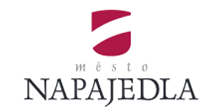  Město Napajedla podporuje činnost A TOM           Azimut 1403 a KČT, odbor Napajedla